	PERMANENT COUNCIL OF THE 	OEA/Ser.G	ORGANIZATION OF AMERICAN STATES	CP/CAAP-3880/23 add. 1		21 February 2023	COMMITTEE ON ADMINISTRATIVE	Original: English/Spanish	 BUDGETARY AFFAIRSSEMIANNUAL FINANCIAL REPORTAS OF DECEMBER 31, 2022(Partial submission of the Semiannual ResourceManagement and Performance Report)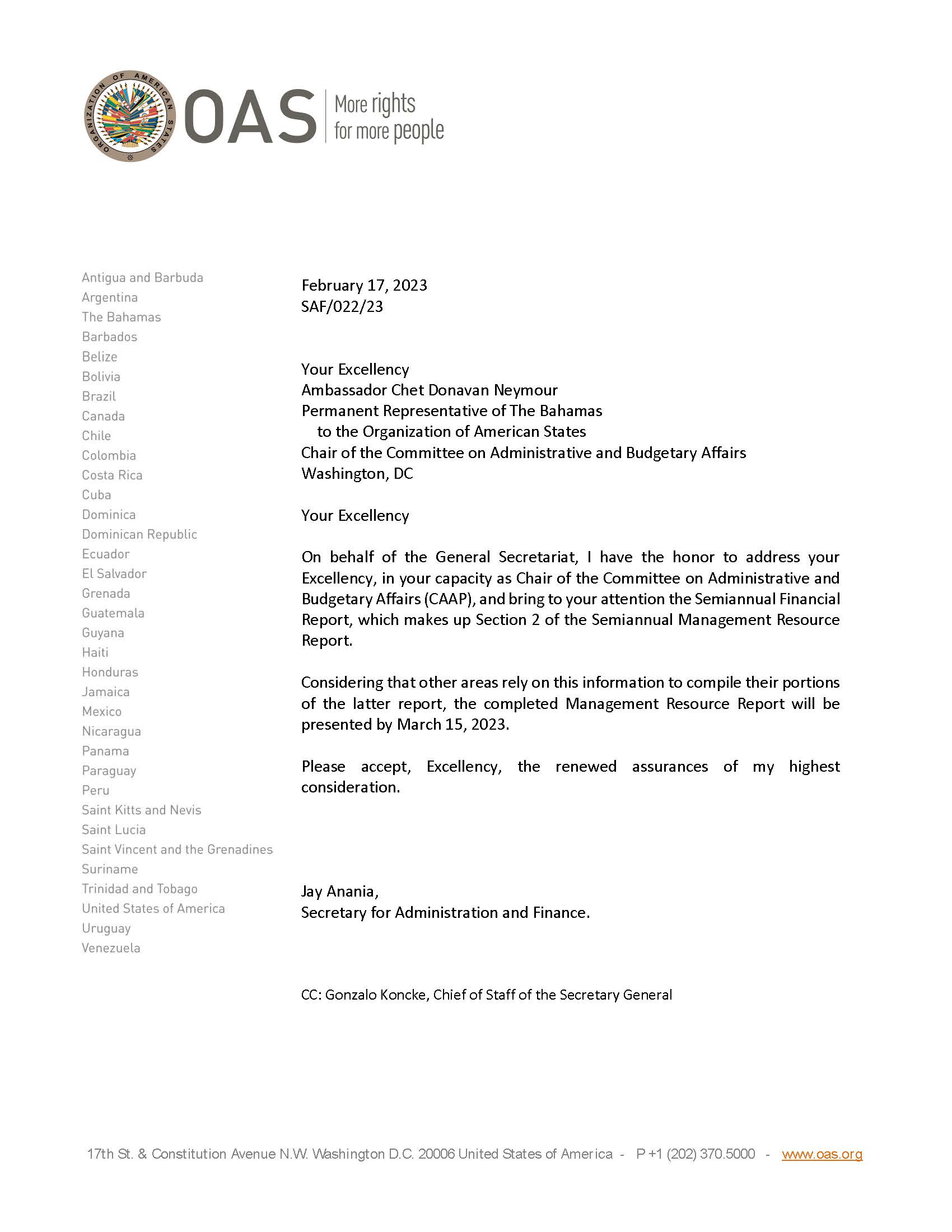 Click the link to access the Semiannual Financial Report